2024 Denmark Holidays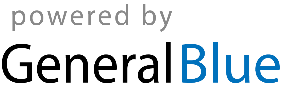 Denmark 2024 CalendarDenmark 2024 CalendarDenmark 2024 CalendarDenmark 2024 CalendarDenmark 2024 CalendarDenmark 2024 CalendarDenmark 2024 CalendarDenmark 2024 CalendarDenmark 2024 CalendarDenmark 2024 CalendarDenmark 2024 CalendarDenmark 2024 CalendarDenmark 2024 CalendarDenmark 2024 CalendarDenmark 2024 CalendarDenmark 2024 CalendarDenmark 2024 CalendarDenmark 2024 CalendarDenmark 2024 CalendarDenmark 2024 CalendarDenmark 2024 CalendarDenmark 2024 CalendarDenmark 2024 CalendarJanuaryJanuaryJanuaryJanuaryJanuaryJanuaryJanuaryFebruaryFebruaryFebruaryFebruaryFebruaryFebruaryFebruaryMarchMarchMarchMarchMarchMarchMarchSuMoTuWeThFrSaSuMoTuWeThFrSaSuMoTuWeThFrSa12345612312789101112134567891034567891415161718192011121314151617101112131415162122232425262718192021222324171819202122232829303125262728292425262728293031AprilAprilAprilAprilAprilAprilAprilMayMayMayMayMayMayMayJuneJuneJuneJuneJuneJuneJuneSuMoTuWeThFrSaSuMoTuWeThFrSaSuMoTuWeThFrSa12345612341789101112135678910112345678141516171819201213141516171891011121314152122232425262719202122232425161718192021222829302627282930312324252627282930JulyJulyJulyJulyJulyJulyJulyAugustAugustAugustAugustAugustAugustAugustSeptemberSeptemberSeptemberSeptemberSeptemberSeptemberSeptemberSuMoTuWeThFrSaSuMoTuWeThFrSaSuMoTuWeThFrSa1234561231234567789101112134567891089101112131414151617181920111213141516171516171819202121222324252627181920212223242223242526272828293031252627282930312930OctoberOctoberOctoberOctoberOctoberOctoberOctoberNovemberNovemberNovemberNovemberNovemberNovemberNovemberDecemberDecemberDecemberDecemberDecemberDecemberDecemberSuMoTuWeThFrSaSuMoTuWeThFrSaSuMoTuWeThFrSa1234512123456767891011123456789891011121314131415161718191011121314151615161718192021202122232425261718192021222322232425262728272829303124252627282930293031Jan 1	New Year’s DayFeb 12	FastelavnMar 28	Maundy ThursdayMar 29	Good FridayMar 31	Easter SundayApr 1	Easter MondayApr 26	Prayer DayMay 1	Labour DayMay 9	Ascension DayMay 12	Mother’s DayMay 19	PentecostMay 20	Whit MondayJun 5	Constitution DayDec 24	Christmas EveDec 25	Christmas DayDec 26	Boxing Day